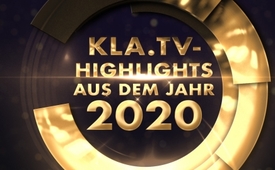 Kla.TV- Highlights aus dem Jahr 2020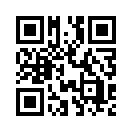 Kla.TV strahlte im Jahr 2020: 2397 aufklärende Sendungen in 75 Sprachen für Sie aus. Die Zugriffe stiegen exponentiell! Lassen Sie sich mit reinnehmen und verpassen Sie nicht die 5 Kla.TV-Highlights.Liebe Zuschauer, langsam neigt sich dieses ereignisreiche Jahr dem Ende zu.
Kla.TV – Die anderen Nachrichten vom Volk fürs Volk entwickelte sich im Jahr 2020, zu einer der beliebtesten unabhängigen Informationsplattformen im Internet. Allein im Jahr 2020 wurden 2397 aufklärende Sendungen ausgestrahlt und in bis zu 75 Sprachen der Welt zur Verfügung gestellt. Die Zugriffe wuchsen im Jahr 2020 um sagenhafte 60% im Vergleich zum Vorjahr, und zwar auf mehrere Millionen Videoansichten pro Monat! Unsere Original-Webpräsenz www.kla.tv verzeichnete im vergangenen Jahr 1.273.126.975 also über 1,2 Milliarden Mausklicks. Dieses exponentielle Wachstum von über 60% im Vergleich zum Vorjahr, zeigt ein reges Interesse an allen aufwändig aufbereiteten Videos mit Sendungstext, diversen Download-Möglichkeiten und Themenübersichten.
Heute wollen wir Ihnen die beliebtesten 5 Video-Highlights  aus dem Jahr 2020 vorstellen:

Platz 5:
Robert F. Kennedy jr.: „Bill Gates’ globalistisch-diktatorische Impf-Agenda“ 
mit 965.100 Ansichten

Platz 4:
Menschheit 2.0: Ärztin warnt vor neuer Impftechnologie 
mit 1.138.700 Ansichten in nur wenigen Wochen 

Platz 3:
Dringender Weckruf: Corona-Impfung greift in DNA ein! 
mit 1.223.200 Ansichten 

Platz 2:
Phase 2 – ein DNA-Lockdown? Dann rette sich, wer kann! 
mit 1.252.400 Ansichten

Und auf Platz 1 ist einer der ersten Sendung zum Coronavirus: 
Das Coronavirus: „Zufallsprodukt“ oder als Biowaffe gezielt eingesetzt? 
mit 1.377.900 Ansichten

Weitere beliebte Sendungen finden Sie unter dem Link www.kla.tv/Dauerbrenner

Heute beginnen wir mit der Ausstrahlung von Nummer 5 der beliebtesten Kla.TV-Highlights 2020. In den nächsten Tagen strahlen wir weitere Top 4 Videos in der Reihenfolge von Top-4 nach Top-1, sozusagen als Countdown aufs Neue Jahr hin, noch einmal für Sie aus. Zum Abschluss dieser Sendereihe, erwartet Sie am 31.12.2020 der Kla-TV Jahresrückblick 2020, den unser ehrenamtliches Team mit Freude und Fleiß für Sie, liebe Kla.TV-Zuschauer, zusammengestellt hat! Lassen Sie sich daher diesen Rückblick des turbulenten Jahres 2020 nicht entgehen. Kla.TV wünscht Ihnen einen guten Rutsch und bitte, bleiben Sie gesund!von es.Quellen:-Das könnte Sie auch interessieren:#Kla.TV - und seine Geschichte ... - www.kla.tv/KlaTVKla.TV – Die anderen Nachrichten ... frei – unabhängig – unzensiert ...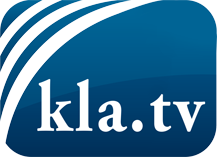 was die Medien nicht verschweigen sollten ...wenig Gehörtes vom Volk, für das Volk ...tägliche News ab 19:45 Uhr auf www.kla.tvDranbleiben lohnt sich!Kostenloses Abonnement mit wöchentlichen News per E-Mail erhalten Sie unter: www.kla.tv/aboSicherheitshinweis:Gegenstimmen werden leider immer weiter zensiert und unterdrückt. Solange wir nicht gemäß den Interessen und Ideologien der Systempresse berichten, müssen wir jederzeit damit rechnen, dass Vorwände gesucht werden, um Kla.TV zu sperren oder zu schaden.Vernetzen Sie sich darum heute noch internetunabhängig!
Klicken Sie hier: www.kla.tv/vernetzungLizenz:    Creative Commons-Lizenz mit Namensnennung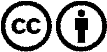 Verbreitung und Wiederaufbereitung ist mit Namensnennung erwünscht! Das Material darf jedoch nicht aus dem Kontext gerissen präsentiert werden. Mit öffentlichen Geldern (GEZ, Serafe, GIS, ...) finanzierte Institutionen ist die Verwendung ohne Rückfrage untersagt. Verstöße können strafrechtlich verfolgt werden.